chương trình HỘI THẢO (dự kiến)LẤY Ý KIẾN DOANH NGHIỆP DỰ ÁN LUẬT ĐẦU TƯ THEO HÌNH THỨC ĐỐI TÁC CÔNG TƯHà Nội, ngày 23 tháng 03 năm 2018 
PHÒNG THƯƠNG MẠI
VÀ CÔNG NGHIỆP VIỆT NAM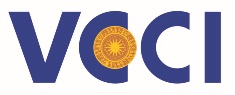 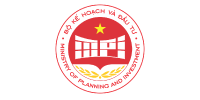 BỘ KẾ HOẠCH VÀ ĐẦU TƯ08h15 - 08h30Đăng ký đại biểu08h30 - 08h45Phát biểu khai mạcÔng Đậu Anh Tuấn, Trưởng Ban Pháp chế, Phòng Thương mại và Công nghiệp Việt NamBà Vũ Quỳnh Lê, Phó cục trưởng cục Quản lý Đấu thầu, Bộ Kế hoạch và Đầu tư08h45 - 09h15Trình bày Đề cương xây dựng Dự thảo Luật Đầu tư theo hình thức đối tác công tư09h15 - 10h00Ý kiến bình luận, góp ý của các doanh nghiệp, hiệp hội, chuyên gia cho Dự án Luật Đầu tư theo hình thức đối tác công tư10h00 - 10h15Giải lao10h15 - 10h45Ý kiến bình luận, góp ý của các doanh nghiệp, hiệp hội, chuyên gia cho Dự án Luật Đầu tư theo hình thức đối tác công tư10h45 - 11h15Thảo luận mởTrao đổi ý kiến của Ban soạn thảo với các đại biểu11h15 - 11h30Bế mạc Hội thảo